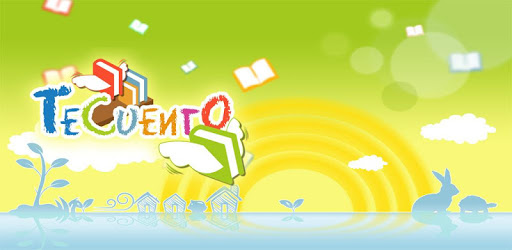 FICHA DE INSCRIPCION DE “MI CUENTO FAVORITO… TE LO CUENTO” VIRTUAL 2021”Autorizo la difusión del material virtual a la UGEL Canchis.------------------------------------Firma y N° de DNIFICHA DE EVALUACIÓN A DOCENTESN° Institución Educativa i	i	Nombre Completo del Participante.N° de DNICorreo ElectrónicoN° de Celular del Docente TÍTULO DEL CUENTOIDIOMAMarca una alternativa CON (X)Marca una alternativa CON (X)IDIOMACastellanoIDIOMAQuechuaCATEGORIA:Nivel InicialA-1Programas de PRONOEIB-1CRITERIOSDESCRIPTORESPUNTAJE MAXIMOPUNTAJE OBTENIDOADECUACIONCumple el propósito comunicativo del concurso (contar un cuento describiendo hechos y personajes utilizando su voz, mímicas y materiales que ayuden a su narración utilizando diferentes técnicas)3ADECUACIONAdapta el uso del lenguaje en su presentación (registro formal) y de su narración oral (registro coloquial o formal) a la situación comunicativa del Concurso y a los destinatarios (público en general)3COHESION  Y COHERENCIAOrdena los hechos en relación al tema de su cuento y a una estructura narrativa que permita su comprensión, tanto en castellano como en quechua.3COHESION  Y COHERENCIANarra hechos que se relacionan unos con otros otorgando unidad al cuento y manteniendo la unidad temática y el mensaje haciendo uso de diferentes referentes y conectores evitando las muletillas3CREATIVIDADNarra con originalidad usando comparaciones, metáforas, personificaciones para dar colorido a su cuento3CREATIVIDADAplica creativamente recursos expresivos y verbales (canto, gestos) que permiten mantener la atención del interlocutor y la comprensión del texto3CREATIVIDADUtiliza disfraces, dibujos, muñecos, títeres u otros recursos para reforzar el sentido de su texto3JUICIO CRITICOEscoge el cuento tomando en cuenta el mensaje y los valores  de su contenido describiendo un escenario de auténtica vitalidad y singularidad.3RECURSOS EXPRESIVOSPronuncia con claridad y varía la entonación, volumen y ritmo para enfatizar el significado de su cuento acorde con la intención de los hechos, ideas, voces de los personajes3RECURSOS EXPRESIVOSUtiliza formas discursivas para transmitir emociones o producir efectos en el público como el suspenso, el entretenimiento, entre otros3RECURSOS EXPRESIVOSComplementa su texto oral con gestos, ademanes, contacto visual, posturas corporales y desplazamientos adecuados que enfaticen la intención de su cuento.3PUNTAJE  TOTALPUNTAJE  TOTAL33